к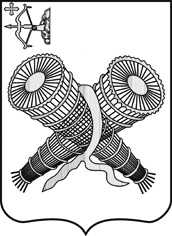 АДМИНИСТРАЦИЯ ГОРОДА СЛОБОДСКОГОКИРОВСКОЙ ОБЛАСТИПОСТАНОВЛЕНИЕ02.09.2021								                                    № 1509г. Слободской Кировской областиО проведении ярмарки выходного дня «Дары осени»	В соответствии с Федеральным законом от 28.12.2009 № 381-ФЗ «Об основах государственного регулирования торговой деятельности в Российской Федерации», постановлением Правительства Кировской области от 06.06.2011 № 107/238 «Об утверждении Порядка организации ярмарок на территории Кировской области и продажи товаров (выполнения работ, оказания услуг) на них», постановлением администрации города Слободского от 30.12.2016 № 2952 «Об утверждении Порядка организации, проведения ярмарок на территории муниципального образования «город Слободской» и продажи товаров (выполнения работ, оказания услуг) на них» администрация города Слободского ПОСТАНОВЛЯЕТ: 1. Отделу экономического развития, потребительских рынков и муниципальных закупок администрации города Слободского (далее – организатор) провести ярмарку выходного дня «Дары осени» 19 сентября 2021 года с 09:00 до 14:00.1.1. Вид ярмарки – универсальная.1.2. Местом проведения универсальной ярмарки (далее – ярмарка) определить территорию Соборной площади в г. Слободском.1.3. Ассортимент товаров: универсальный ассортимент продовольственных и (или) непродовольственных товаров.2.  Участникам ярмарки обеспечить соблюдение требований в области обеспечения санитарно – эпидемиологического благополучия населения, охраны окружающей среды, пожарной безопасности, требований, предъявляемых к продаже отдельных видов товаров, и иных требований, предусмотренных действующим законодательством.3. Организатору ярмарки разместить торговые места на ярмарке в соответствии со схемой размещения согласно приложению № 3 к графику проведения ярмарок на территории муниципального образования «город Слободской», утвержденному постановлением администрации города Слободского от  21.12.2020 № 2222 «О проведении ярмарок на территории муниципального образования «город Слободской» на 2021 год».4. Контроль за исполнением постановления возложить на заместителя главы администрации города Слободского Щекурину Н.Г.Глава города Слободского       И.В. Желвакова